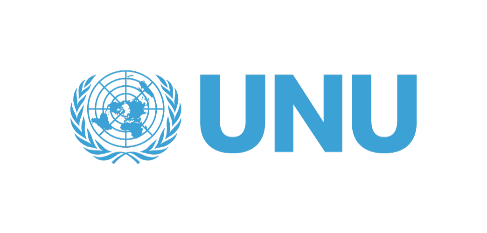 EXAMPLE FUNDING FORM with INSTRUCTIONSFunding FormJunior Fellows Internship Programme, Office of the RectorFunding FormJunior Fellows Internship Programme, Office of the RectorFunding FormJunior Fellows Internship Programme, Office of the RectorFunding FormJunior Fellows Internship Programme, Office of the RectorFunding FormJunior Fellows Internship Programme, Office of the RectorFunding FormJunior Fellows Internship Programme, Office of the RectorFunding FormJunior Fellows Internship Programme, Office of the RectorFunding FormJunior Fellows Internship Programme, Office of the RectorFunding FormJunior Fellows Internship Programme, Office of the RectorINSTRUCTIONS: The purpose of this funding form is 1) to assist the applicant in assessing the feasibility of their intended stay in Tokyo, Japan during the internship period designated below; 2) to demonstrate to the Office of the Rector Internship Committee that the applicant has given due consideration to the costs associated with their participation in the programme; 3) to demonstrate to the Office of the Rector Internship Committee that at the time of application, the applicant has secured or will seek to secure the funds as listed and described below. Please fill in fields 1 through 3 to the best of your ability and attach with your application. You may type in the fields provided or print out and fill in by hand. See page 2 for a completed Funding Form example and additional instructions.INSTRUCTIONS: The purpose of this funding form is 1) to assist the applicant in assessing the feasibility of their intended stay in Tokyo, Japan during the internship period designated below; 2) to demonstrate to the Office of the Rector Internship Committee that the applicant has given due consideration to the costs associated with their participation in the programme; 3) to demonstrate to the Office of the Rector Internship Committee that at the time of application, the applicant has secured or will seek to secure the funds as listed and described below. Please fill in fields 1 through 3 to the best of your ability and attach with your application. You may type in the fields provided or print out and fill in by hand. See page 2 for a completed Funding Form example and additional instructions.INSTRUCTIONS: The purpose of this funding form is 1) to assist the applicant in assessing the feasibility of their intended stay in Tokyo, Japan during the internship period designated below; 2) to demonstrate to the Office of the Rector Internship Committee that the applicant has given due consideration to the costs associated with their participation in the programme; 3) to demonstrate to the Office of the Rector Internship Committee that at the time of application, the applicant has secured or will seek to secure the funds as listed and described below. Please fill in fields 1 through 3 to the best of your ability and attach with your application. You may type in the fields provided or print out and fill in by hand. See page 2 for a completed Funding Form example and additional instructions.INSTRUCTIONS: The purpose of this funding form is 1) to assist the applicant in assessing the feasibility of their intended stay in Tokyo, Japan during the internship period designated below; 2) to demonstrate to the Office of the Rector Internship Committee that the applicant has given due consideration to the costs associated with their participation in the programme; 3) to demonstrate to the Office of the Rector Internship Committee that at the time of application, the applicant has secured or will seek to secure the funds as listed and described below. Please fill in fields 1 through 3 to the best of your ability and attach with your application. You may type in the fields provided or print out and fill in by hand. See page 2 for a completed Funding Form example and additional instructions.INSTRUCTIONS: The purpose of this funding form is 1) to assist the applicant in assessing the feasibility of their intended stay in Tokyo, Japan during the internship period designated below; 2) to demonstrate to the Office of the Rector Internship Committee that the applicant has given due consideration to the costs associated with their participation in the programme; 3) to demonstrate to the Office of the Rector Internship Committee that at the time of application, the applicant has secured or will seek to secure the funds as listed and described below. Please fill in fields 1 through 3 to the best of your ability and attach with your application. You may type in the fields provided or print out and fill in by hand. See page 2 for a completed Funding Form example and additional instructions.INSTRUCTIONS: The purpose of this funding form is 1) to assist the applicant in assessing the feasibility of their intended stay in Tokyo, Japan during the internship period designated below; 2) to demonstrate to the Office of the Rector Internship Committee that the applicant has given due consideration to the costs associated with their participation in the programme; 3) to demonstrate to the Office of the Rector Internship Committee that at the time of application, the applicant has secured or will seek to secure the funds as listed and described below. Please fill in fields 1 through 3 to the best of your ability and attach with your application. You may type in the fields provided or print out and fill in by hand. See page 2 for a completed Funding Form example and additional instructions.INSTRUCTIONS: The purpose of this funding form is 1) to assist the applicant in assessing the feasibility of their intended stay in Tokyo, Japan during the internship period designated below; 2) to demonstrate to the Office of the Rector Internship Committee that the applicant has given due consideration to the costs associated with their participation in the programme; 3) to demonstrate to the Office of the Rector Internship Committee that at the time of application, the applicant has secured or will seek to secure the funds as listed and described below. Please fill in fields 1 through 3 to the best of your ability and attach with your application. You may type in the fields provided or print out and fill in by hand. See page 2 for a completed Funding Form example and additional instructions.INSTRUCTIONS: The purpose of this funding form is 1) to assist the applicant in assessing the feasibility of their intended stay in Tokyo, Japan during the internship period designated below; 2) to demonstrate to the Office of the Rector Internship Committee that the applicant has given due consideration to the costs associated with their participation in the programme; 3) to demonstrate to the Office of the Rector Internship Committee that at the time of application, the applicant has secured or will seek to secure the funds as listed and described below. Please fill in fields 1 through 3 to the best of your ability and attach with your application. You may type in the fields provided or print out and fill in by hand. See page 2 for a completed Funding Form example and additional instructions.INSTRUCTIONS: The purpose of this funding form is 1) to assist the applicant in assessing the feasibility of their intended stay in Tokyo, Japan during the internship period designated below; 2) to demonstrate to the Office of the Rector Internship Committee that the applicant has given due consideration to the costs associated with their participation in the programme; 3) to demonstrate to the Office of the Rector Internship Committee that at the time of application, the applicant has secured or will seek to secure the funds as listed and described below. Please fill in fields 1 through 3 to the best of your ability and attach with your application. You may type in the fields provided or print out and fill in by hand. See page 2 for a completed Funding Form example and additional instructions.Family name     First name(s) First name(s)  Internship Period: Internship Period: Internship Period: Internship Period: Internship Period: Internship Period:Family name     First name(s) First name(s) Year:  2023       Year:  2023       Year:  2023       Term:   Fall (late August – mid-December)   Spring (late January – mid-June)Term:   Fall (late August – mid-December)   Spring (late January – mid-June)Term:   Fall (late August – mid-December)   Spring (late January – mid-June)FundingIndicate below the source and type of funding (actual and projected) during the period of your internship at the Office of the Rector by which you mean to support yourself in .FundingIndicate below the source and type of funding (actual and projected) during the period of your internship at the Office of the Rector by which you mean to support yourself in .FundingIndicate below the source and type of funding (actual and projected) during the period of your internship at the Office of the Rector by which you mean to support yourself in .FundingIndicate below the source and type of funding (actual and projected) during the period of your internship at the Office of the Rector by which you mean to support yourself in .FundingIndicate below the source and type of funding (actual and projected) during the period of your internship at the Office of the Rector by which you mean to support yourself in .FundingIndicate below the source and type of funding (actual and projected) during the period of your internship at the Office of the Rector by which you mean to support yourself in .FundingIndicate below the source and type of funding (actual and projected) during the period of your internship at the Office of the Rector by which you mean to support yourself in .FundingIndicate below the source and type of funding (actual and projected) during the period of your internship at the Office of the Rector by which you mean to support yourself in .FundingIndicate below the source and type of funding (actual and projected) during the period of your internship at the Office of the Rector by which you mean to support yourself in .SourceList any savings, loans, grants, or sources of income SourceList any savings, loans, grants, or sources of income TypeTypeTypeDescriptionProvide a brief description, especially in the case of projected funds. DescriptionProvide a brief description, especially in the case of projected funds. DescriptionProvide a brief description, especially in the case of projected funds. Amountin JPYSourceList any savings, loans, grants, or sources of income SourceList any savings, loans, grants, or sources of income actualactual projectedDescriptionProvide a brief description, especially in the case of projected funds. DescriptionProvide a brief description, especially in the case of projected funds. DescriptionProvide a brief description, especially in the case of projected funds. Amountin JPYMonthly stipendMonthly stipendMonthly stipend of 109,470 JPY per month x 4 monthsMonthly stipend of 109,470 JPY per month x 4 monthsMonthly stipend of 109,470 JPY per month x 4 months437,880   Total             					       Monthly:(divide by 4 months)                    Total             					       Monthly:(divide by 4 months)                    Total             					       Monthly:(divide by 4 months)                    Total             					       Monthly:(divide by 4 months)                    Total             					       Monthly:(divide by 4 months)                    Total             					       Monthly:(divide by 4 months)                    Total             					       Monthly:(divide by 4 months)                    Total             					       Monthly:(divide by 4 months)                 Funding FormJunior Fellows Internship Programme, Office of the RectorFunding FormJunior Fellows Internship Programme, Office of the RectorFunding FormJunior Fellows Internship Programme, Office of the RectorFunding FormJunior Fellows Internship Programme, Office of the RectorFunding FormJunior Fellows Internship Programme, Office of the RectorFunding FormJunior Fellows Internship Programme, Office of the RectorFunding FormJunior Fellows Internship Programme, Office of the RectorFunding FormJunior Fellows Internship Programme, Office of the RectorFunding FormJunior Fellows Internship Programme, Office of the RectorFunding FormJunior Fellows Internship Programme, Office of the RectorFamily name        Doe                  First name(s) JaneFirst name(s) Jane Internship Period: Internship Period: Internship Period: Internship Period: Internship Period: Internship Period: Internship Period:Family name        Doe                  First name(s) JaneFirst name(s) JaneYear:  2023               Year:  2023               Year:  2023               Year:  2023               Term:  Fall (late August – mid-December)   Spring (February-June)Term:  Fall (late August – mid-December)   Spring (February-June)Term:  Fall (late August – mid-December)   Spring (February-June)FundingIndicate below the source and type of funding (actual and projected) during the period of your internship at the Office of the Rector by which you mean to support yourself in .FundingIndicate below the source and type of funding (actual and projected) during the period of your internship at the Office of the Rector by which you mean to support yourself in .FundingIndicate below the source and type of funding (actual and projected) during the period of your internship at the Office of the Rector by which you mean to support yourself in .FundingIndicate below the source and type of funding (actual and projected) during the period of your internship at the Office of the Rector by which you mean to support yourself in .FundingIndicate below the source and type of funding (actual and projected) during the period of your internship at the Office of the Rector by which you mean to support yourself in .FundingIndicate below the source and type of funding (actual and projected) during the period of your internship at the Office of the Rector by which you mean to support yourself in .FundingIndicate below the source and type of funding (actual and projected) during the period of your internship at the Office of the Rector by which you mean to support yourself in .FundingIndicate below the source and type of funding (actual and projected) during the period of your internship at the Office of the Rector by which you mean to support yourself in .FundingIndicate below the source and type of funding (actual and projected) during the period of your internship at the Office of the Rector by which you mean to support yourself in .FundingIndicate below the source and type of funding (actual and projected) during the period of your internship at the Office of the Rector by which you mean to support yourself in .SourceList savings, loans, grants, or other income sourcesSourceList savings, loans, grants, or other income sourcesTypeTypeTypeTypeDescriptionProvide a brief description, especially in the case of projected funds. DescriptionProvide a brief description, especially in the case of projected funds. DescriptionProvide a brief description, especially in the case of projected funds. Amountin JPY SourceList savings, loans, grants, or other income sourcesSourceList savings, loans, grants, or other income sourcesactualactualactual projectedDescriptionProvide a brief description, especially in the case of projected funds. DescriptionProvide a brief description, especially in the case of projected funds. DescriptionProvide a brief description, especially in the case of projected funds. Amountin JPY Monthly stipendMonthly stipend109,470 / month x 4 months109,470 / month x 4 months109,470 / month x 4 months437,880Personal savingsPersonal savingsCurrent savings in all accountsCurrent savings in all accountsCurrent savings in all accounts120,000Personal savingsPersonal savingsAdditional savings from part time work conducted until commencement of internshipAdditional savings from part time work conducted until commencement of internshipAdditional savings from part time work conducted until commencement of internship100,000Loan from familyLoan from familyLoan from familyLoan from familyLoan from family90,000XYZ ScholarshipXYZ ScholarshipApplied to XYZ scholarship for 1,000 USD, to be awarded February 2011Applied to XYZ scholarship for 1,000 USD, to be awarded February 2011Applied to XYZ scholarship for 1,000 USD, to be awarded February 201150,000                                                                                                                           Total      Monthly:(divide by 4 months)                                                                                                                                           Total      Monthly:(divide by 4 months)                                                                                                                                           Total      Monthly:(divide by 4 months)                                                                                                                                           Total      Monthly:(divide by 4 months)                                                                                                                                           Total      Monthly:(divide by 4 months)                                                                                                                                           Total      Monthly:(divide by 4 months)                                                                                                                                           Total      Monthly:(divide by 4 months)                                                                                                                                           Total      Monthly:(divide by 4 months)                                                                                                                                           Total      Monthly:(divide by 4 months)                797,880199,470